Для ознайомленням в загальних рисах зі змістом книги необхідно:- прочитати титульну сторінку – прізвище автора, заголовок,рік видання;- прочитати анотацію (коротку інформацію про цю книгу), вміщену на зворотному боці титульної сторінки;- уважно ознайомитися зі змістом, вміщеним або в кінці книги, або після титульної сторінки;- прочитати передмову або вступ.Під час читання звернути увагу на: назви окремих розділів, частин, параграфів та ін.; вдумливо ставитися до слів і словосполучень, виділених різними шрифтами (розрядкою, курсивом, жирним та ін.);з’ясувати значення незрозумілих слів за допомогою словників звернути увагу на посилання (позначаються зірочкою або цифрою) і відразу ж уважно прочитати пояснення .Для засвоєння змісту прочитаного необхідно:поділити прочитаний матеріал на частини, виділити в них найголовніше;скласти план,тематичні виписки, тези або конспект.Ознайомлююче читання: Учень знайомиться з текстом,щоб мати загальне  уявлення про те, що написане;Пошукове читання: Читач вчиться шукати у великому абзаці певні факти, які йому необхідні;Поглиблене читання: Активне читання, учень вчиться вибирати головне, робити виписки, конспекти.Обгорніть книгу (не бруднитиметься обкладинка).Не читайте книгу під час їжі.Не кладіть в книгу предмети (від цього  рветься палітурка).Не можна рвати сторінки, загинати їх чи робити на них помітки.Перегортаючи прочитану сторінку, тримайте її за верхній край.Не перегинайте книгу (від цього вириваються сторінки).Не читайте книгу на сонці, бо псується папір.Носіть нас у сумці або загорненими у папці.Беріть нас тільки чистими руками.Не виривайте сторінок, не вирізуйте малюнків, не пишіть і не малюйте в книгах.Обережно перегортайте сторінки, не загинайте їх. Якщо ви закінчили читати і боїтеся загубити місце, де ви зупинилися, то скористайтесь закладкою.Відведіть нам вдома окреме місце і не тримайте дуже довго,бо нас чекають ваші друзі.Поводьтеся з нами так, щоб не було соромно передавати нас своїм товаришам.Учні зобов’язані :Дбайливо поводитись із підручниками, як бібліотечними, так і своїми.При одержані підручників з бібліотеки треба переглянути їх і при виявлені дефектів повідомити бібліотекаря, а якщо підручник має невелике пошкодження, відремонтувати його в «Книжковій лікарні».Якщо підручник загублений або зіпсований учнем і використовується не більше одного року, то батьки оплачують його повну вартість, виходячи із діючого ціноутворення на період розрахунку за втрачений підручникЯкщо користувався більше одного року, то сплачують п’ятдесят відсотків його вартості. В окремих випадках з замість загублених або зіпсованих підручників до бібліотеки може бути повернута рівноцінна навчальна чи художня література.Українська бібліотечна асоціація затвердила такі основні морально-етичні правила професійної бібліотечної діяльності дотримуватись загальнолюдських принципів моралі, гуманізму, поваги до особистості як вищої цінності суспільства, незалежно від соціального стану, статі, віку, віросповідання, національності, політичних поглядів тощо;поважати людську гідність та реалізовувати право особи на отримання інформації;дотримуватись принципів інтелектуальної та інформаційної свободи;забезпечувати конфіденційність бібліотечно–інформаційного обслуговування читачів; зберігати і поповнювати духовні цінності народу,сприяти розвитку національної культурсприяти інноваціям, впровадженню прогресивних інформаційних технологій;не допускати одержання особистої користі за рахунок читачів, колег, бібліотеки;формувати етичний і естетичний ідеал особистості, сприяти морально-етичним пошукам читачів у пізнанні навколишнього світу, покращенні добробуту народу, усвідомлені ролі людини в суспільстві;зберігати і продовжувати традиції вітчизняної бібліотечної справи,сприяти розвитку бібліотечної науки і практики;підвищувати авторитет бібліотечної професії, залучати до неї талановиту молодь, допомагати її професійному становленню;виявляти ініціативу, відповідальність, дисциплінованість, сумлінність у своїй роботі; сприяти гармонізації відносин у колективі бути відданими і компетентними,вдосконалювати свої знання для вирішення завдань, що висуває суспільство перед бібліотеками.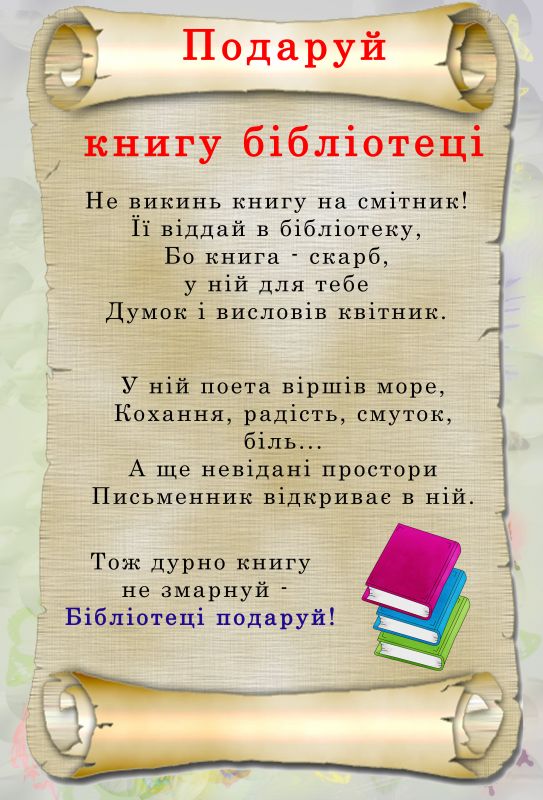 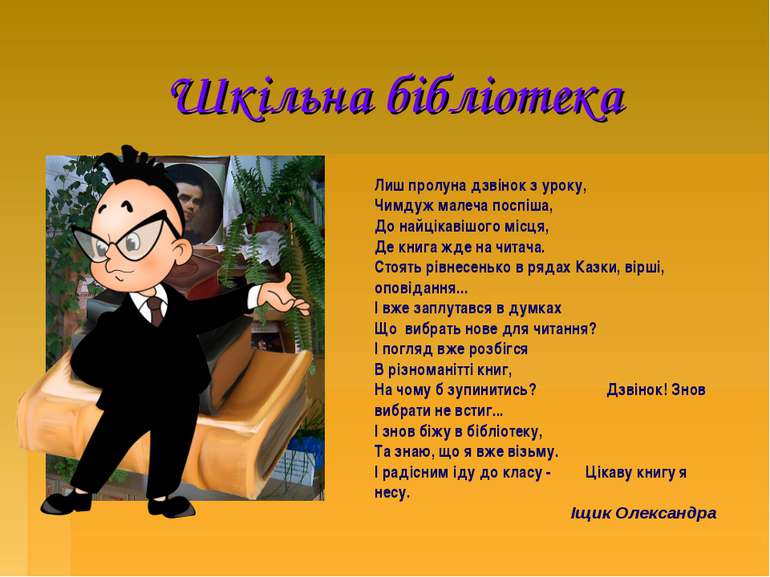 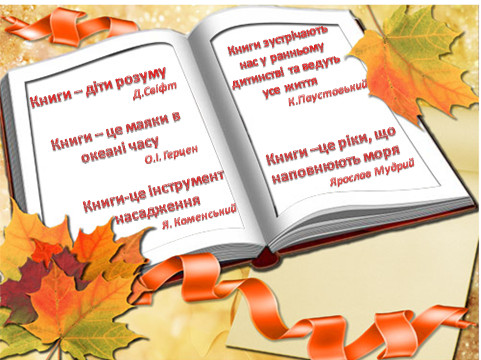 